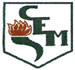 III NIVEL DE EDUCACIÓN INICIALIII NIVEL DE EDUCACIÓN INICIALAÑO ESCOLAR 2018/2019AÑO ESCOLAR 2018/2019DOCENTE:JESSIKA CAMARGOHORALUNESMARTESMIERCOLESJUEVESVIERNES7:00 A 7:45TRABAJO LIBRE EN LOS ESPACIOSTRABAJO LIBRE EN LOS ESPACIOSTRABAJO LIBRE EN LOS ESPACIOSTRABAJO LIBRE EN LOS ESPACIOSTRABAJO LIBRE EN LOS ESPACIOS7:45 A 8:30ED. FÍSICA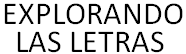 INGLÉS8:30 A 9:00RECESORECESORECESORECESORECESO9:00 A 9:45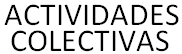 9:45 A 10:30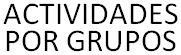 10:30 A 10:45SALIDA AL PATIO GENERALSALIDA AL PATIO GENERALSALIDA AL PATIO GENERALSALIDA AL PATIO GENERALSALIDA AL PATIO GENERAL10:45 A 11:30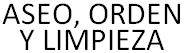 11:30 A 11:45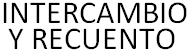 11:45SALIDASALIDASALIDASALIDASALIDA